Temat: Ciąg arytmetycznyhttps://www.youtube.com/watch?v=R725y7iNbs4   (5 minut)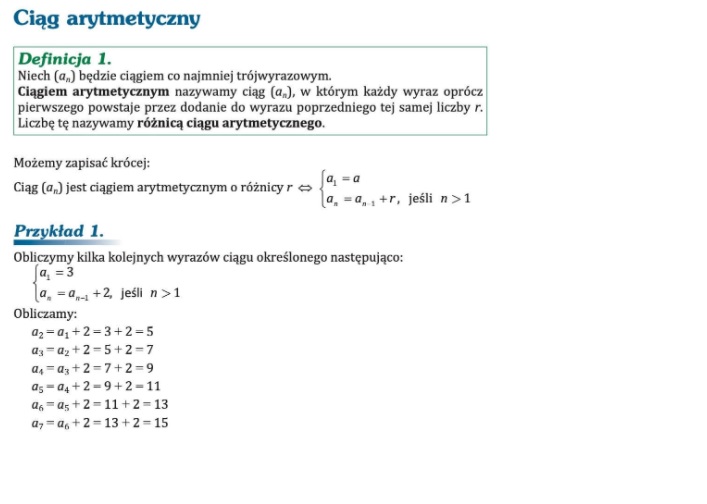 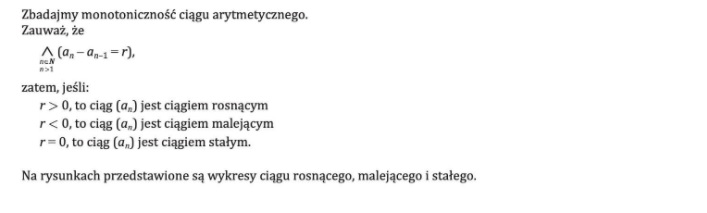 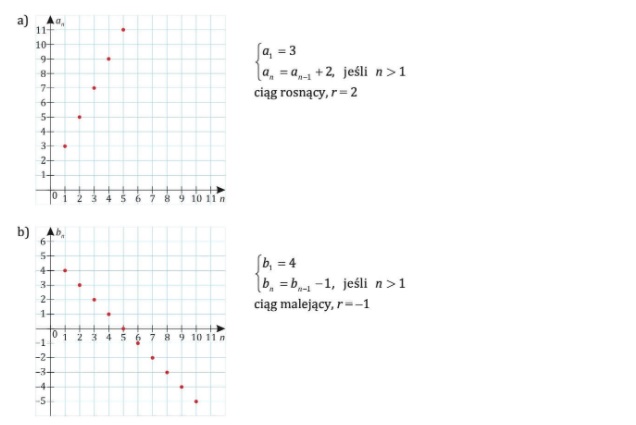 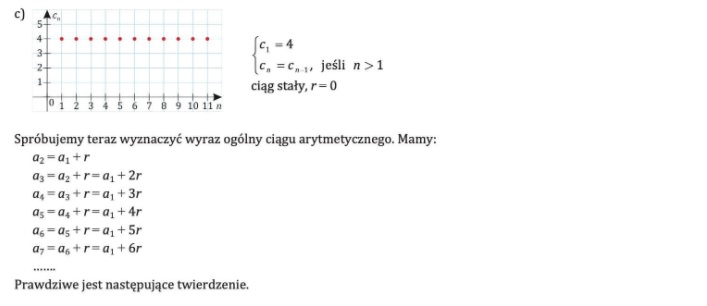 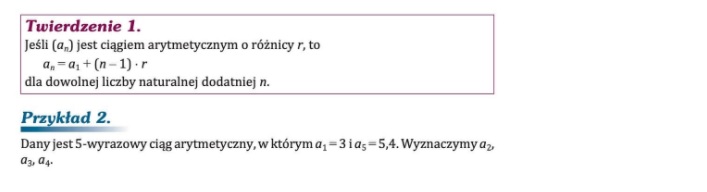 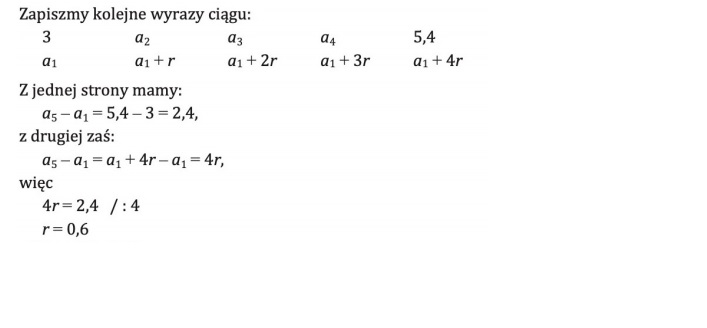 Ostatecznie zapisujemy a2 = 3,6   a3 = 4,2   a4 = 4,8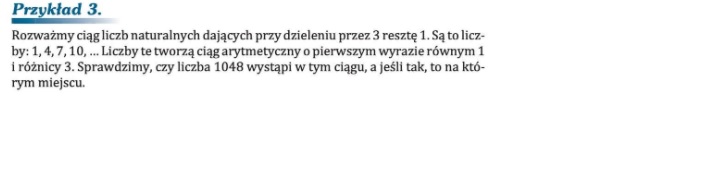 Zauważ, że :  1048 = 1 + 349 * 3,zatem liczba 1048 jest 350 wyrazem omawianego ciągu.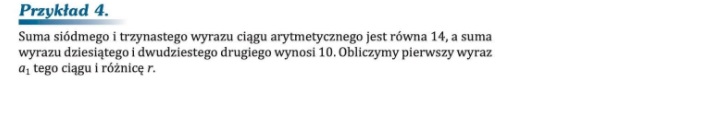 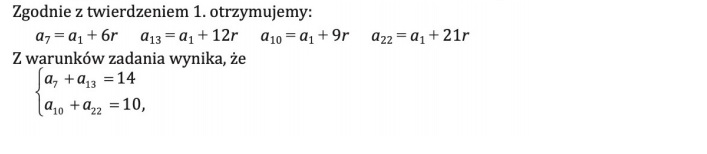 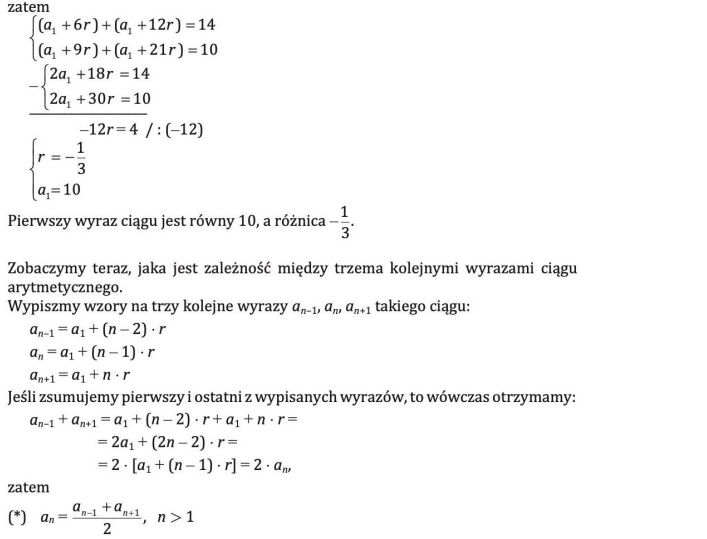 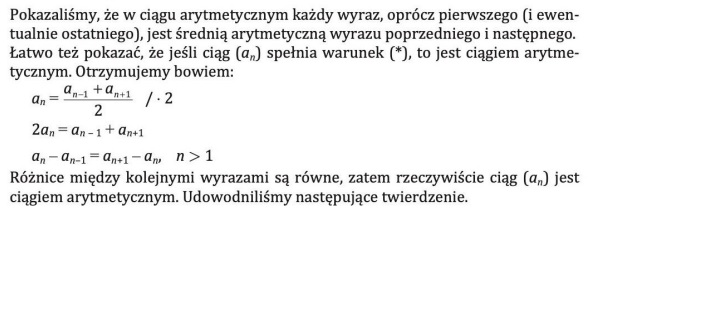 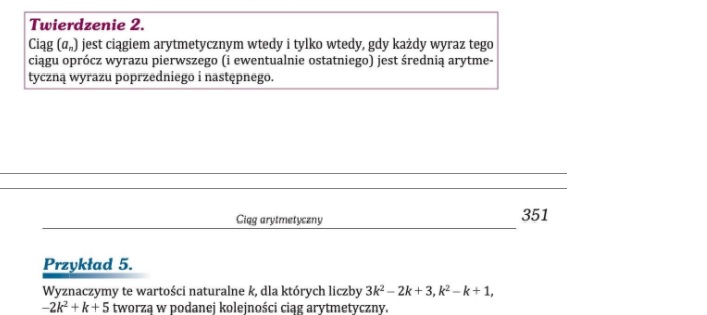 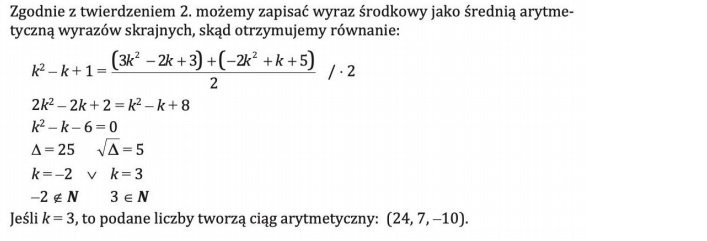 